ГОДОВОЙ КАЛЕНДАРНЫЙ УЧЕБНЫЙ ГРАФИКМуниципальное казенное общеобразовательное учреждениеВерх-Ненинская средняя общеобразовательная школа(Дошкольное образование)на 2020 – 2021 учебный год Годовой календарный учебный график Муниципальное казенное общеобразовательное учреждение Верх-Ненинская средняя общеобразовательная школа (Дошкольное образование) на 2020 – 2021 учебный год составлен в соответствии с нормативными документами: Федеральным Законом Российской Федерации «Об образовании в Российской Федерации» от 29.12.2012 года № 273-ФЗ;  Федеральным государственным образовательным стандартом (Приказ Министерства образования и науки Российской Федерации от 17.10.2013 №1155 «Об утверждении федерального государственного образовательного стандарта дошкольного образования» (Зарегистрировано в Минюсте России 14.11.2013 №30384) Инструктивно – методическим письмом Минобразования РФ от 14 марта 2000 года № 65/23 –  16 «О гигиенических требованиях к максимальной нагрузке на детей дошкольного возраста в организованных формах обучения»; Уставом МКОУ ВСОШ; Основной образовательной программой дошкольного образования; Санитарно – эпидемиологическими нормами СанПиН 2.4.1.3049 – 13.Режим работы детского сада:1. Пятидневная рабочая неделя (с понедельника по пятницу), с пребыванием детей 7 часов 30 минут.2. Ежедневный график работы- с 9.00 до 16.30 ч. 3. Выходные дни: суббота, воскресенье и праздничные дни.4. Продолжительность учебного года: 9 месяцев с   01.09.2020 г. – 31.05.2021 г. Количество групп – 1разновозрастная:1 старшие группы (с 5 до 6 лет)  1 подготовительные к школе группы (с 6 до 7 лет)  Численность воспитанников - 3 человек  Календарный графикГодовой календарный учебный график на 2020 – 2021 учебный год Максимально допустимый объем недельной образовательной нагрузки  на 2020 – 2021 учебный год для детей третьего года жизни -  1 час 40 мин для детей четвёртого года жизни – 2 часа 45 минут; для детей пятого года жизни – 4 часа; для детей шестого года жизни – 6 часов 15 минут; для детей седьмого года жизни – 8 часов 30 минут. Предельно допустимая нагрузка организованной деятельности для детей третьего года жизни – не более 10 минут; для детей четвёртого года жизни – не более 15 минут; для детей пятого года жизни – не более 20 минут;    для детей шестого года жизни – не более 25 минут; для детей седьмого года жизни – не более 30 минут. В середине времени, отведённого на непрерывную образовательную деятельность, проводится физкультминутка. Перерывы между периодами непрерывной образовательной деятельности – не менее 10 минут.  Организация физического воспитания Вторая группа раннего возраста – 3 занятия в неделю по 10 мин. (3 – в помещении) Группа младшего   возраста – 3 занятия в неделю по 15 мин. (3 – в помещении) Средняя группа - 3 занятия по 20 мин. (1 на улице, 2 – в помещении) Старшая группа – 3 занятия по 25 мин. (1 на улице, 2 – в помещении) Подготовительная к школе группа -  3 занятия по 30 мин. (1 на улице, 2 – в помещении) Группа для детей с нарушениями   речевого развития (3 занятия по 25- 30 мин. по подгруппам. (1 на улице, 2 – в помещении) УТВЕРЖДАЮДиректор МКОУ ВСОШС.А. Таньжина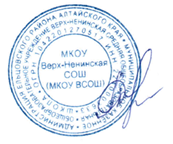 Пр. от 31.08.2020 № 30-рМесяц,годКоличество недельКоличество рабочих днейСентябрь 2020 4 недели 3 дня22 Октябрь 2020 4 недели 2 дня22 Ноябрь 2020 4 недели 1 день21Декабрь 2020 4 недели 3 дня22Январь 2021 3 недели15Февраль 2021  4 недели 19Март 2021 4 недели  3 дня22Апрель 2021 4 недели 2 дня22Май 2021 4 недели 1 дня19Итого:35 недели  15 дня184Этап образовательного процесса Старшие, подготовительные к школе группы Начало учебного года 01.09.2020 г. Адаптационный, диагностический период,  повторение пройденного материала 01.09.2020–11.09.2020 г. Продолжительность учебного года (в неделях) 35 недели 15 дняПродолжительность учебной недели 5 дней Окончание 	учебного года 31.05.2021 г. Оценка целевых ориентиров 14.09.2020 г.  25.09.2020 г. Оценка целевых ориентиров 11.05.2021 г.  25.05.2021 г. Зимние каникулы08.01-14.01 .2021Летние каникулы01.06-31.08.2021